　　　　　　　　　　　　　　　　　　　　　　　　　　　　　　　　　　　　　　　えひめ産循協第34号令和４年6月13日関　係　各　位　（一社）えひめ産業資源循環協会　　　　　　　　　　　　　　　　　　　　　　　会　長　　西　山　　周　　　　　　　　　　　　　　　　　　　　　　　　　　　　（公印省略）産業廃棄物に係る許可手続き研修のご案内令和４年度愛媛県受託優良産業廃棄物処理業者育成事業の一環として「産業廃棄物に係る許可手続き研修」を下記のとおり開催いたします。相談もできますので、許可期限の近い方はふるってご参加ください。記１　日　時　　令和４年７月20日（水）13：30～16：30　　受付13：00～２　場　所　　リジェール松山(ＪＡ愛媛)　８Ｆ　クリスタルホール　　　　　　　松山市南堀端町2-3　　　TEL ：089-948-5631３　研　修　　講師　行政書士　仲　村　正　美　様　　　　内容　　令和２年５月に改定された愛媛県の申請マニュアル等に添って、必要書類と留意事項、申請書記載例、変更届、変更許可申請、相談事例等、行政への業許可申請手続きに係る必須事項、ポイントの詳細を理解していただき、申請手続きの適正化を目標としております。４　対象者　　産業廃棄物の収集・運搬、処分業者５　申込方法　当協会のホームページより直接お申し込みください。https://www.ehimesanpai.or.jp/kyokai/kensyukai/　　　　　　　　　　　　　　　　　当協会ホーム画面の「研修会」から入っていただき、申込フォームが出てきますので、必要事項を入力の上送信して下さい。　　　　　　　　　もしくはＦＡＸで協会事務局へ送付してください。申込締め切り日　７月11日（月）　　　　　　　　　申込締め切り日以降に受講票をＦＡＸにて送付いたします。　　　　　　　　　当日受講票をお持ちいただき受付に提示ください。　　　　　　　　６　定　員　　75名　　（受講料　無料）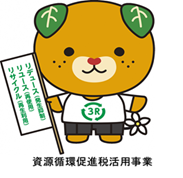 （注意事項）当日は、受付時に検温を実施し37.5℃以上の方は受付できません。また、マスク着用をお願いします。